Опрос мнения обучающихся обучения по программе«Начальное техническое моделирование»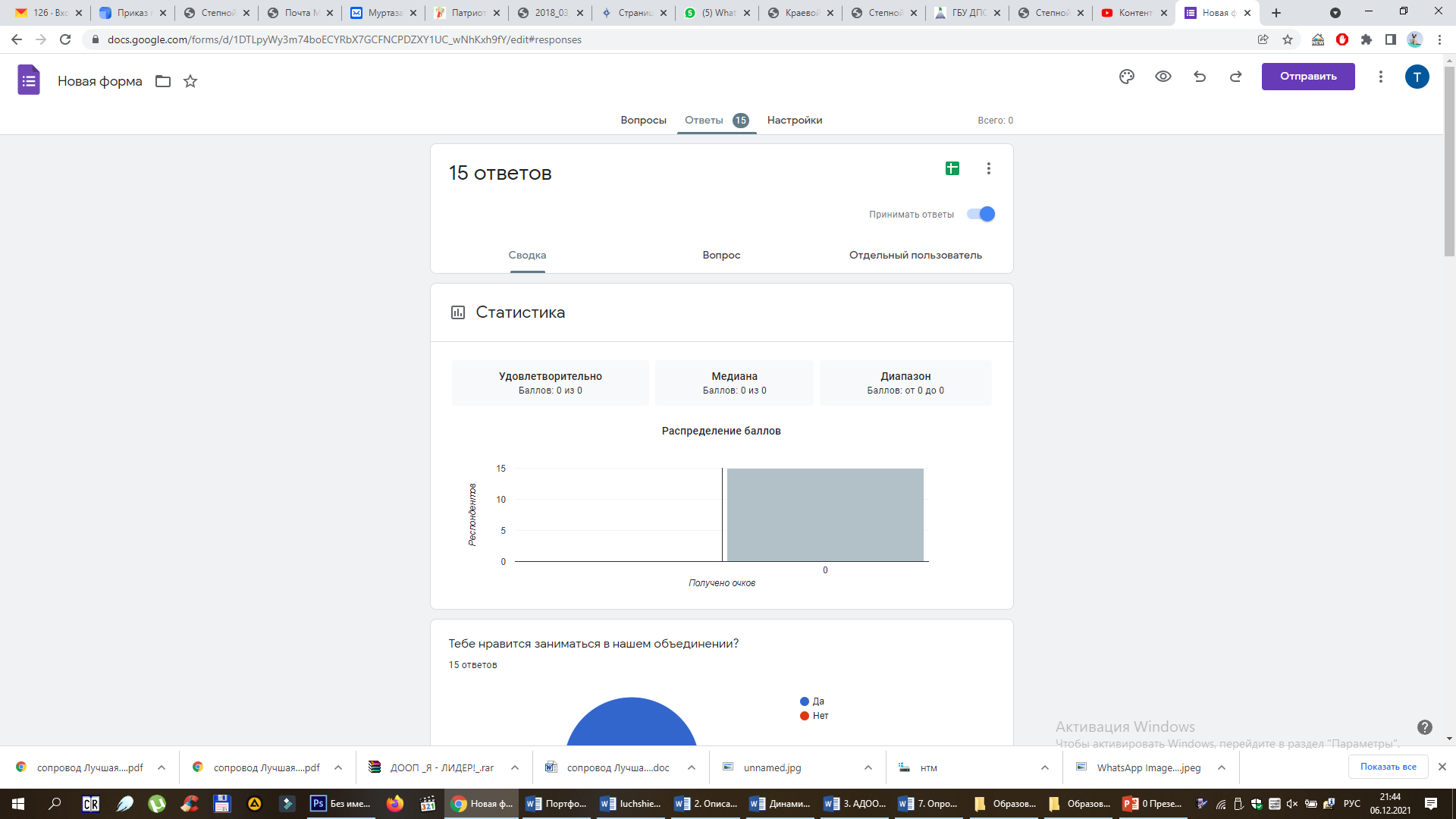 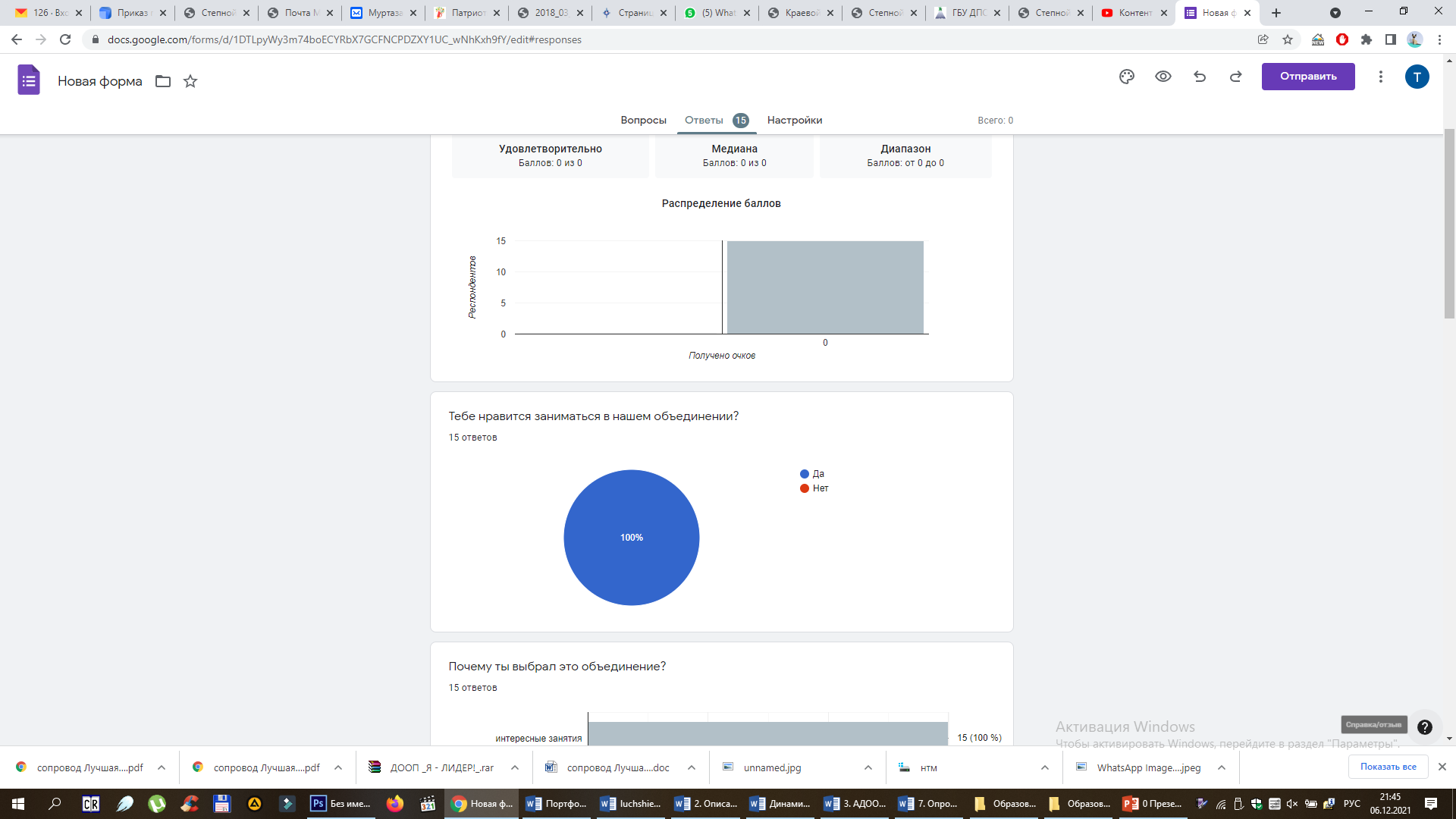 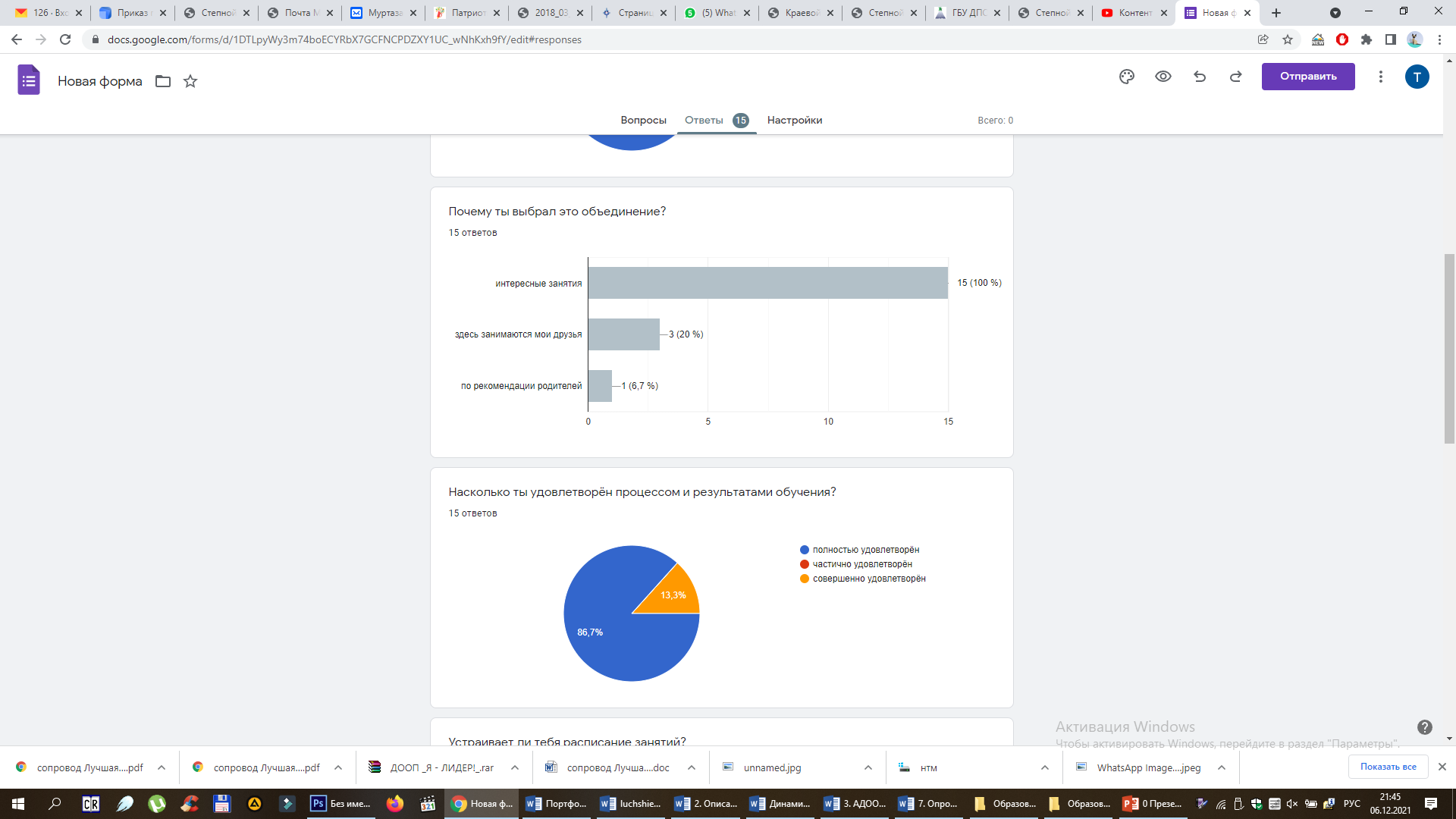 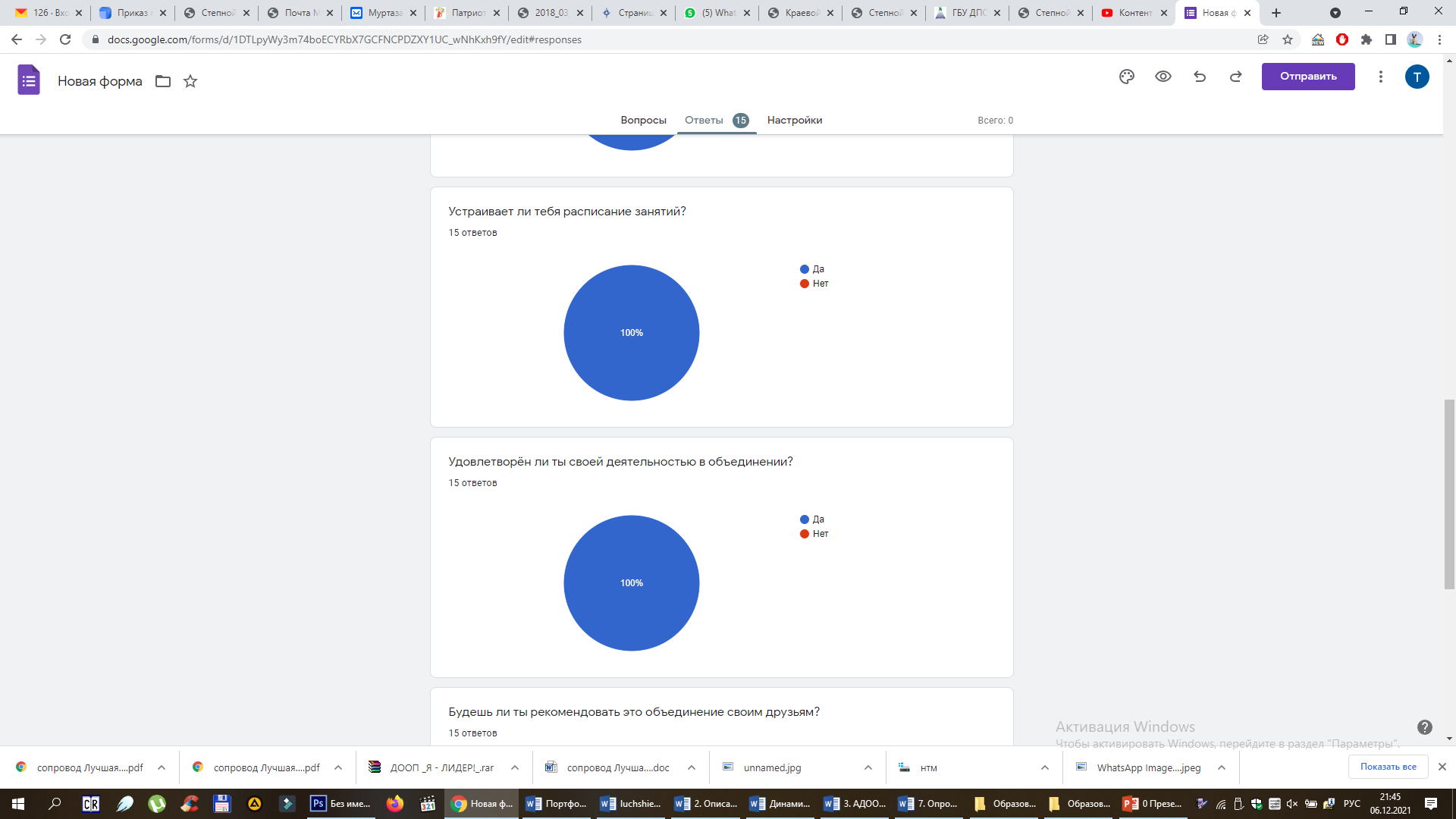 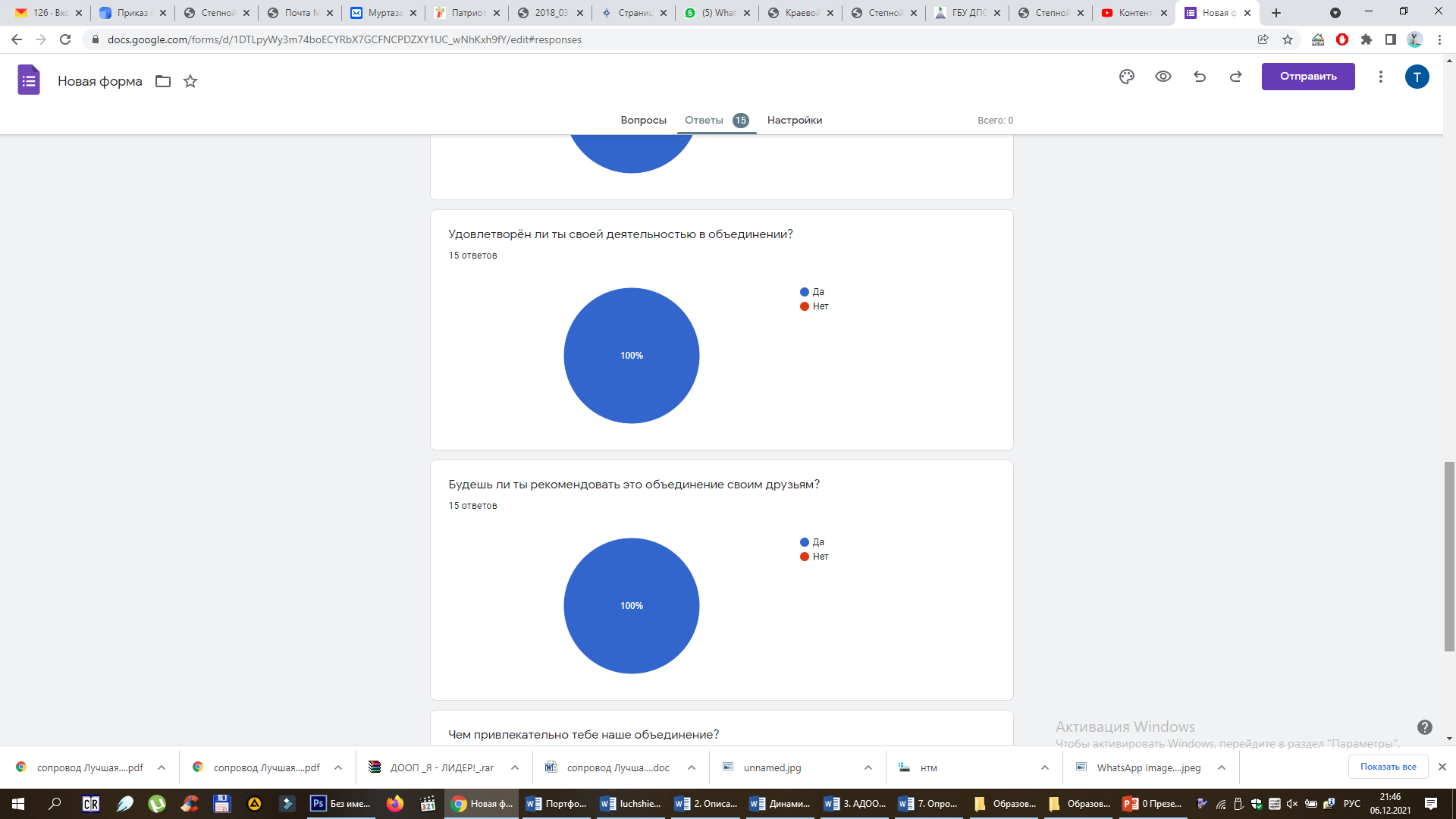 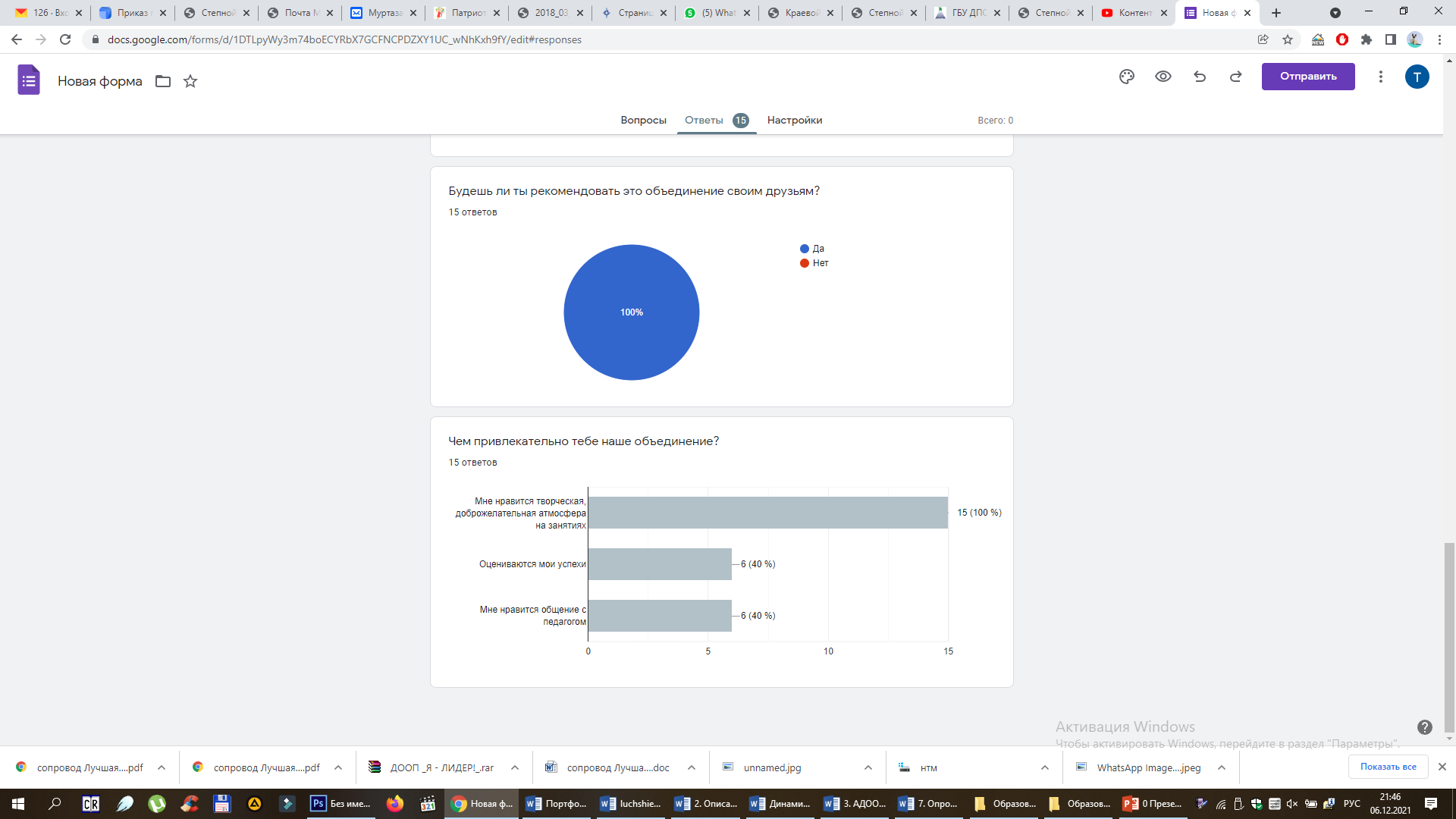 